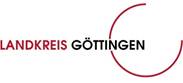                                   AnmeldebogenBusfahrt zum Mathematikum am 22. April 2017 Name: 	___.Adresse:_____________________________________________.Alter:_________Jahre   Telefonnummer:______________________________.Grund für dein Interesse:_______________________________                                                                            ___                                .     Beschreibung deines Migrationshintergrundes:______________                                                                                     ___                         .	.	..Einverständniserklärung eines Erziehungsberechtigten oder Vormund:Hiermit gebe ich mein Einverständnis, dass ____________________________________________________, 
an der Fahrt teilnehmen darf. Name, Vorname (des Erziehungsberechtigten/Vormund):                                                                                      ___                         .Telefonnummer/Handynummer:__________________________Ort, Datum:_____________________________Unterschrift:_____________________________Vielen Dank für Dein Interesse, wir geben dir so schnell wie 
möglich eine Rückmeldung!_________________________________________________________________________________________Landkreis Göttingen, Integrationsbüro, Reinhäuser Landstraße 4, 
37085 Göttingen T.: 0551 525-2726, Fax.: 05506 525-62726, 
E-Mail sandiraz@landkreisgoettingen.de